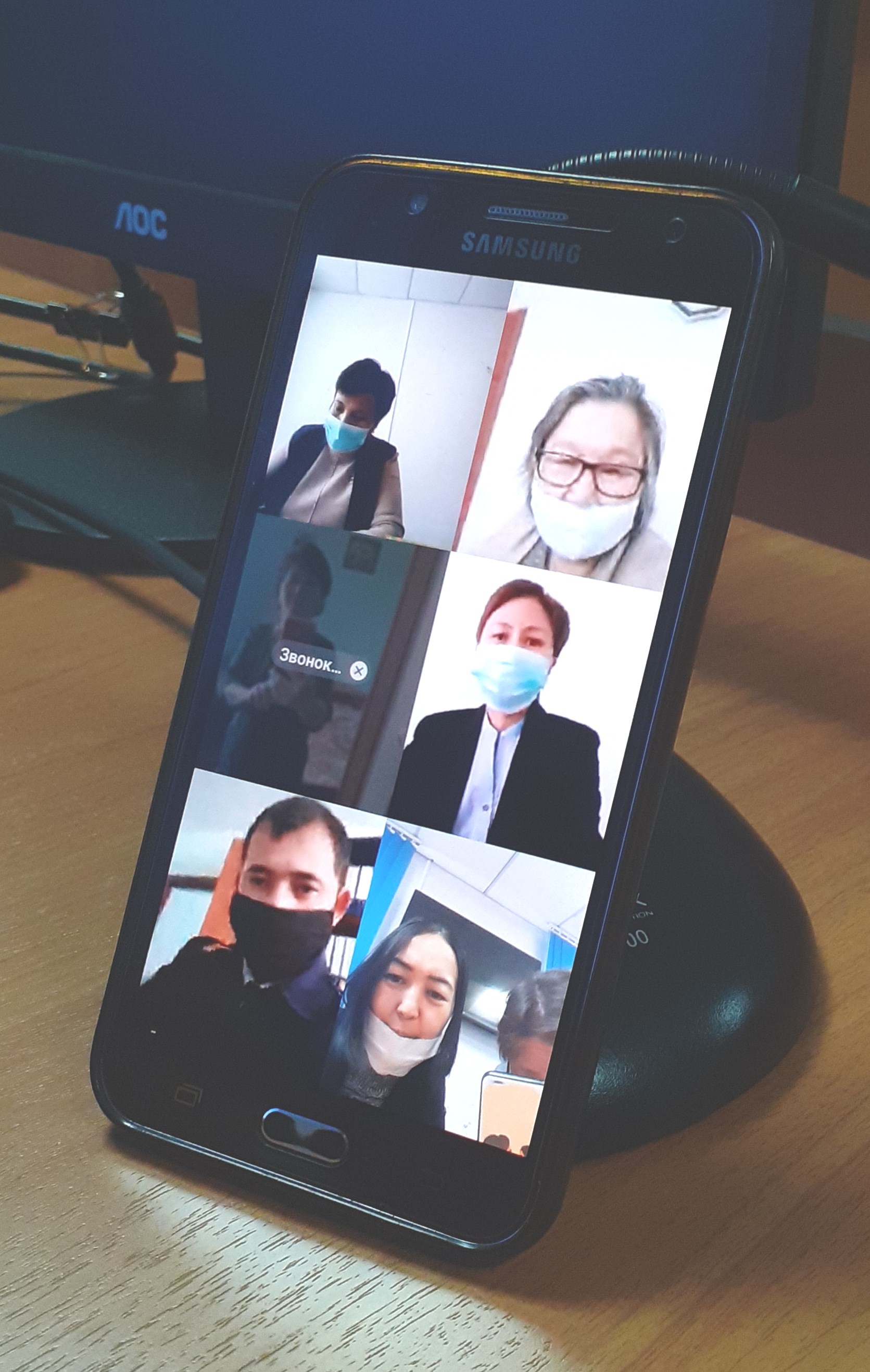 02 марта текущего года в Катон-Карагайском районном суде проведен онлайн семинар на тему «Примирительные процедуры вне суда, в суде»В рамках реализации проекта «Примирительные процедуры вне суда, в суде», с целью создания лучших условий гражданам и юридическим лицам  для реализации гражданских прав, развития альтернативных способов урегулирования споров в Катон-Карагайском районном суде проведен семинар по обсуждению проблемных вопросов, осуществлению правильной разъяснительной деятельности с населением. В данном мероприятии  приняли участие сотрудники суда, сотрудники полиции и индивидуальные предприниматели района.Заведующая канцелярией Жансултанова Э.К.  открывая мероприятие отметила, что сегодня стороны обращаясь в суды, также как и до суда, могут урегулировать спор (конфликт) в порядке медиации или партисипативной процедуры, о преимуществах окончания споров мирным путем, по сравнению с судебным разбирательством.Было рассказано об этапах медиации и методах проведения медиативных процедур, указав, что медиатор – это не тот, кто консультирует, а тот, кто помогает выработать общее понимание конфликта и действует в направлении разрешения спора.В завершении семинара участники обменялись предложениями по дальнейшему развитию медиации.      Пресс-служба Катон-Карагайского районного  суда.